	 CLC2017年全國代表大會第一封信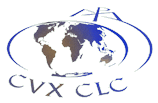 「你們應彼此意見一致，同氣相愛，同心合意，思念同樣的事」(斐二2)各位親愛的輔導和團員：在尋找2017年代表大會的主題時。執委會檢視了我們現在所有的使命展現，陶成方式和靈修培育，體察到一些需要我們重視的現象。過去的世界代表大會已經表明了我們是『一個團體』，不論在哪一個層級，世界的、區域的、國家的、…。這『一個團體』的意識，顯露並內化於使命、陶成、靈修等的過程中，彼此相互影響。然而在台灣，在我們國家團體內，當我們尋求活出『一個團體』的精神時，遇到了一些考驗，甚至困難。我相信這些考驗與困難是必然的，但是需要我們持續的關注。我們需要省思團員在大團體的認同上是否有困難？團員是否以基督生活團的身份作見證？我們的基本態度為何？在培育上有無欠缺？還是有屬於團體層面方面的問題？我們多麼渴望基督生活團的團員都是結合在基督內的兄弟姐妺，有共同的靈修淵源，共同的靈修工具與方式，共同的培育元素，同樣的生活方式，同樣的獻身精神。我們透過聚會團體的培育過程，在不同的工作場域，不同的堂區，不同的家庭，不同的生活中展現相同的基督生活團精神，那是結合在基督內，以更的精神。在一切事上尋求並找到天主。讓我們聚在一起，共同探討我們團體的情況，祈願整合之後，更能向前邁進。今年代表大會的主題是：我們實現了一個團體嗎？日期：2017年10月14、15日地點： 彰化靜山 暫定的時間表請看附件。每團可派代表2人，Guide請儘可能參加。感謝時代及方濟各生活團承担本次的庶務工作。為協助各團體準備參與大會，我們建議以下3個反省題供大家參考：你和你的團體如何表現及實踐我們是一個團體？你的團體是否接近團體各階段的樣貌？為什麼？為了實現一個團體，我們需要的共同重要元素是什麼？    陶成組為了服務團體的需要，擬定一份「團體各階段的樣貌」，這是一份「嘔心瀝血」的成品，希望成為重要的參考文件。我們將會在代表大會中提案，將這份文件在代表大會中正式通過，以表達大家一致的看重。但在此仍鄭重強調，即使在代表大會中通過，這也並不是一個法律。連我們的基本守則也是要以「愛的內涵律」來解讀與遵行。請團員們了解我們的用意，不必誤會。若有疑意，儘管提出，這才是在愛內的溝通。    世界代表大會將於2018年7月22-31舉行。依往例我們會派兩位代表前往參加。如果你們有想要推薦的人選，請在今年8月10日以前向秘書處提出名單。執委會將開會決議最適合的代表，並於大會中派遣。如果小團體或團員有提案，請於7月22日前提出。執委會整理後，會隨第二封信寄給大家。我們邀請在團體中有一段時間的團員，可以與團員、神師一起分辨，看自己在生活團中的成長是否到了答覆的時刻，願意在弟兄姐妹的見證下，作暫時奉獻或終身奉獻。謹此敬祝暑安惠芳執筆2017年6月22日2017年全國代表大會暫定流程10/14(六)10/14(六)10/15(日)10/15(日)11:00直接分組由小組開始小組分享(暖場) 會前禱 (求恩)7:00-7:30早禱12:00午餐7:30-8:15早餐14:00-15:30(一) 主題說明    小組分享Q1+Q2(現況與經驗)8:15-9:30(四) 呈現/定稿15:30-15:45休息 9:30-10:00休息 照相15:45-16:1516:15-17:15(二) 靜默 Q3    小組共識討論(我們的共同元素)10:00-11:30推薦代表 財務表決工作小組分享17:15-18:00彌撒11:30-12：00回顧18:00晚餐12:00午餐19:30-21:00(三) 分組報告(各組的共識)14:00-15:00彌撒21:00省察 晚禱15:00回家21:30擬出文件草稿